中華民國健身運動協會2018年健走、健身、樂齡、樂齡平衡運動指導員專業認證計劃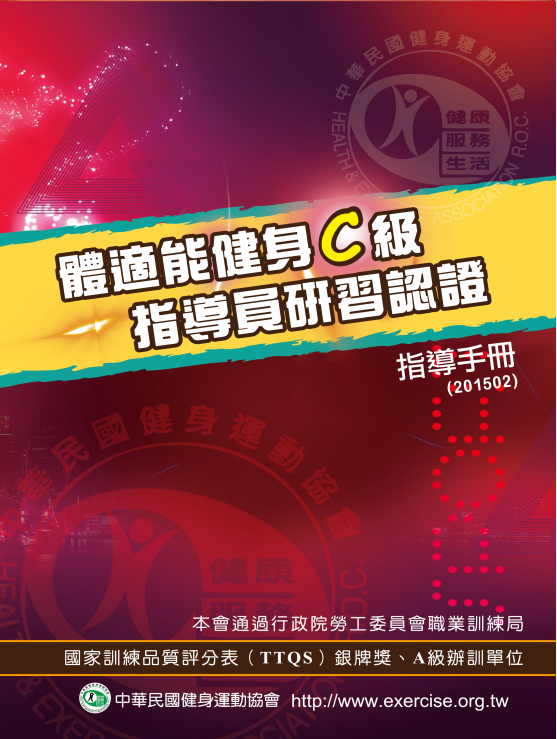 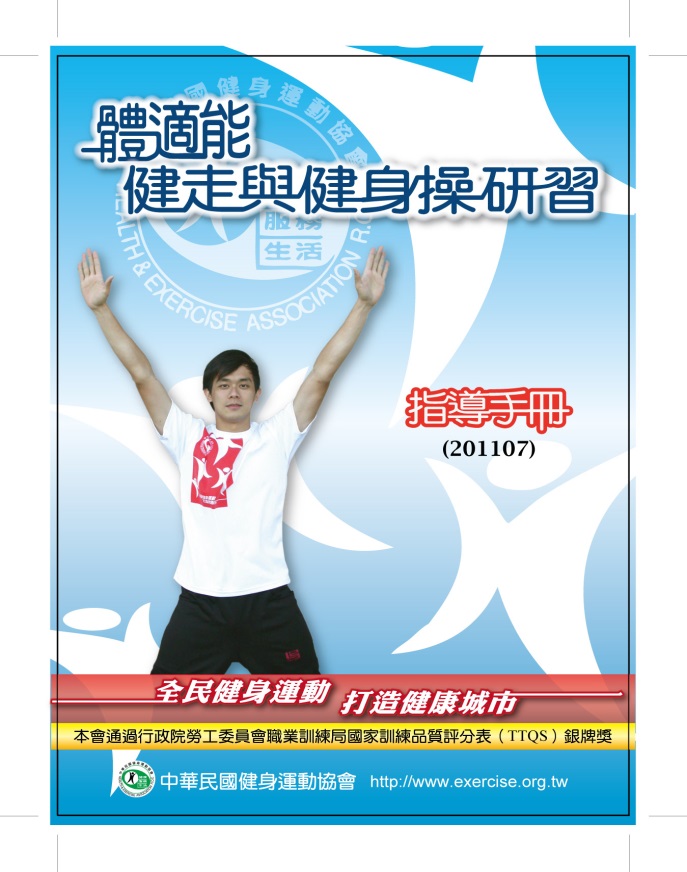 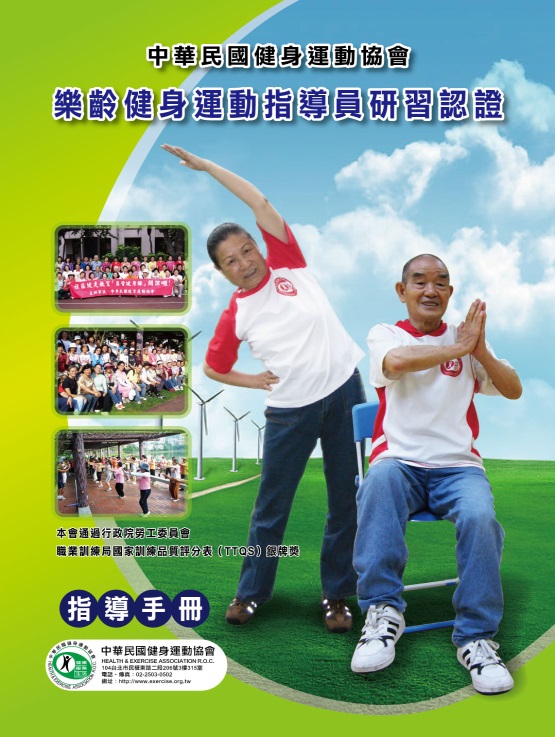 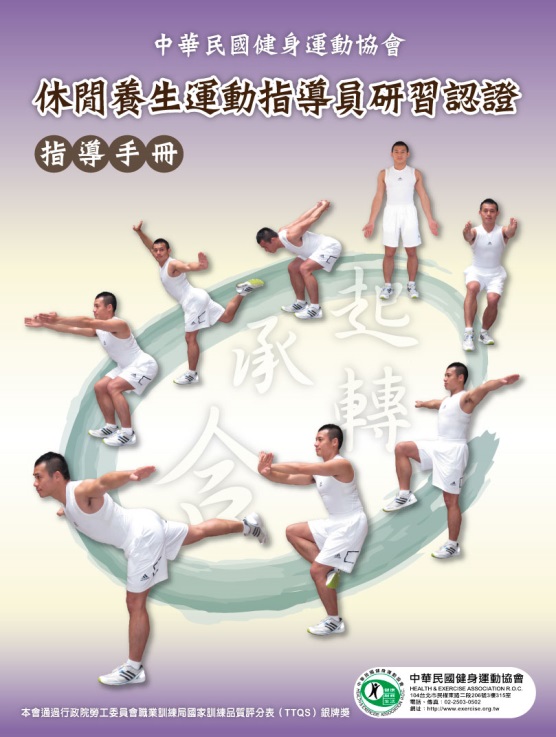 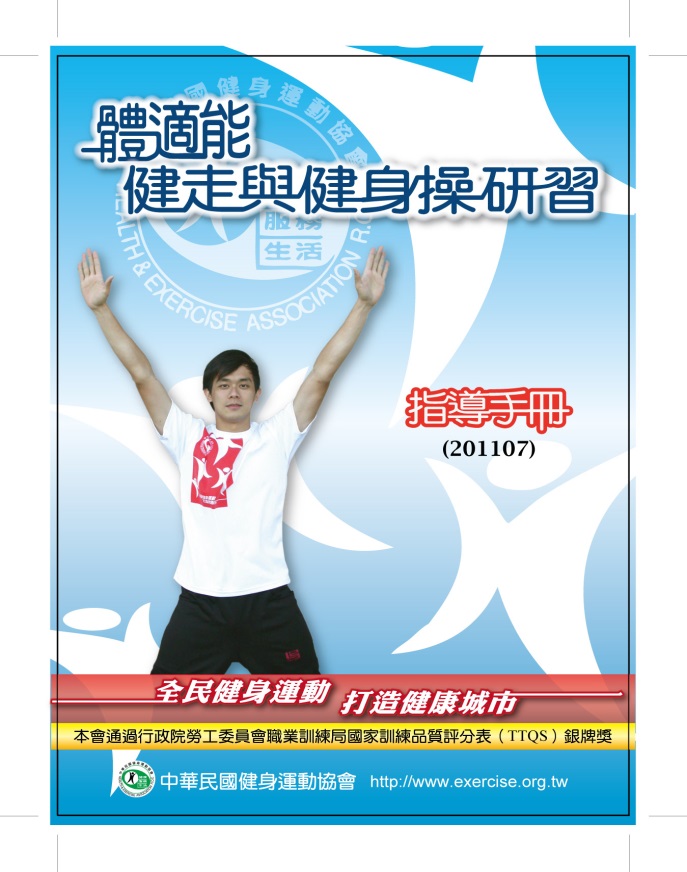 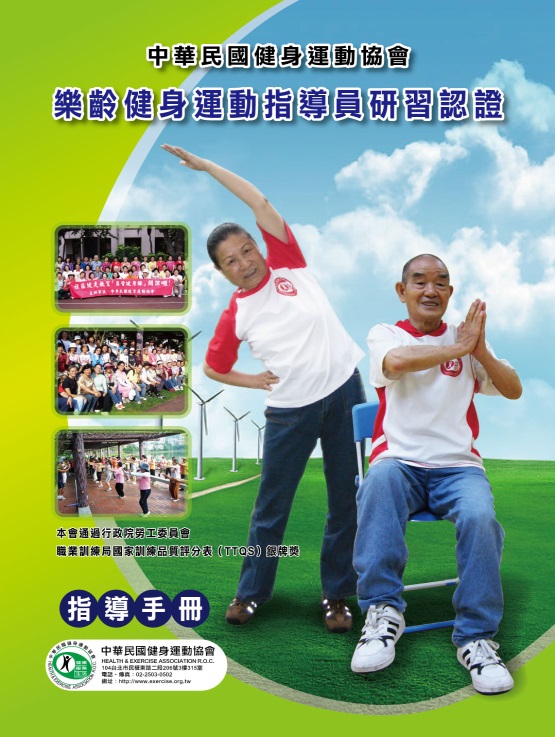 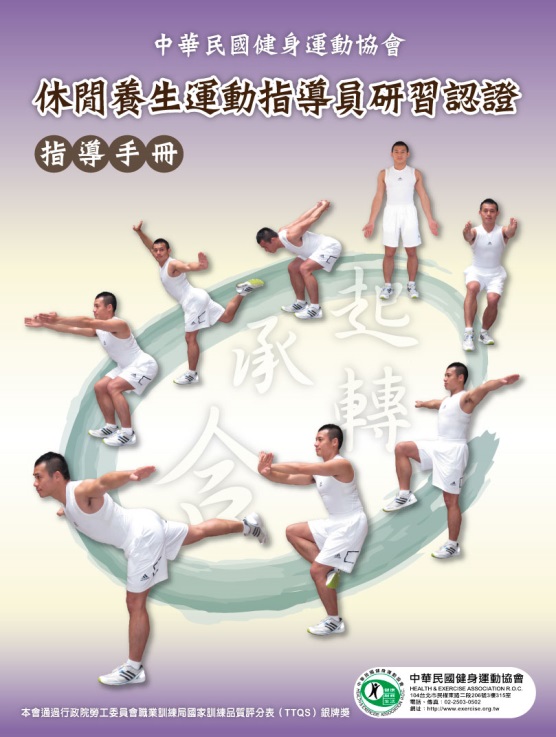 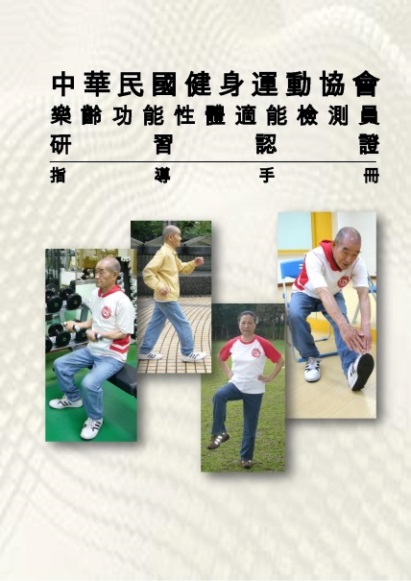 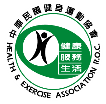 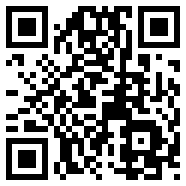 中華民國健身運動協會聯絡電話/傳真：02-25030502，網址：http://www.exercise.org.tw參加中華民國健身運動協會專業認證的理由內政部登記立案，經體育署核備，教育部認列之民間證照。制度完備，課程符合實務需求，曾屬職訓局專業訓練單位。體適能健身C級指導員證已成為部分健身中心所認可證照。體適能健走C級指導員證為各縣市長年推動健康營造項目。樂齡健身運動指導員證，高齡運動指導，通過衛福部方案。樂齡功能性體適能檢測員，評估活動力，運動科學新趨勢。樂齡功能性平衡訓練指導員，為樂齡健身指導員進階課程。著重專業技能與口語表達，訓練親和、積極、專業指導員。中華民國健身運動協會辦訓績效民國92年開始辦理，項目配合趨勢及政策所需逐年增加。 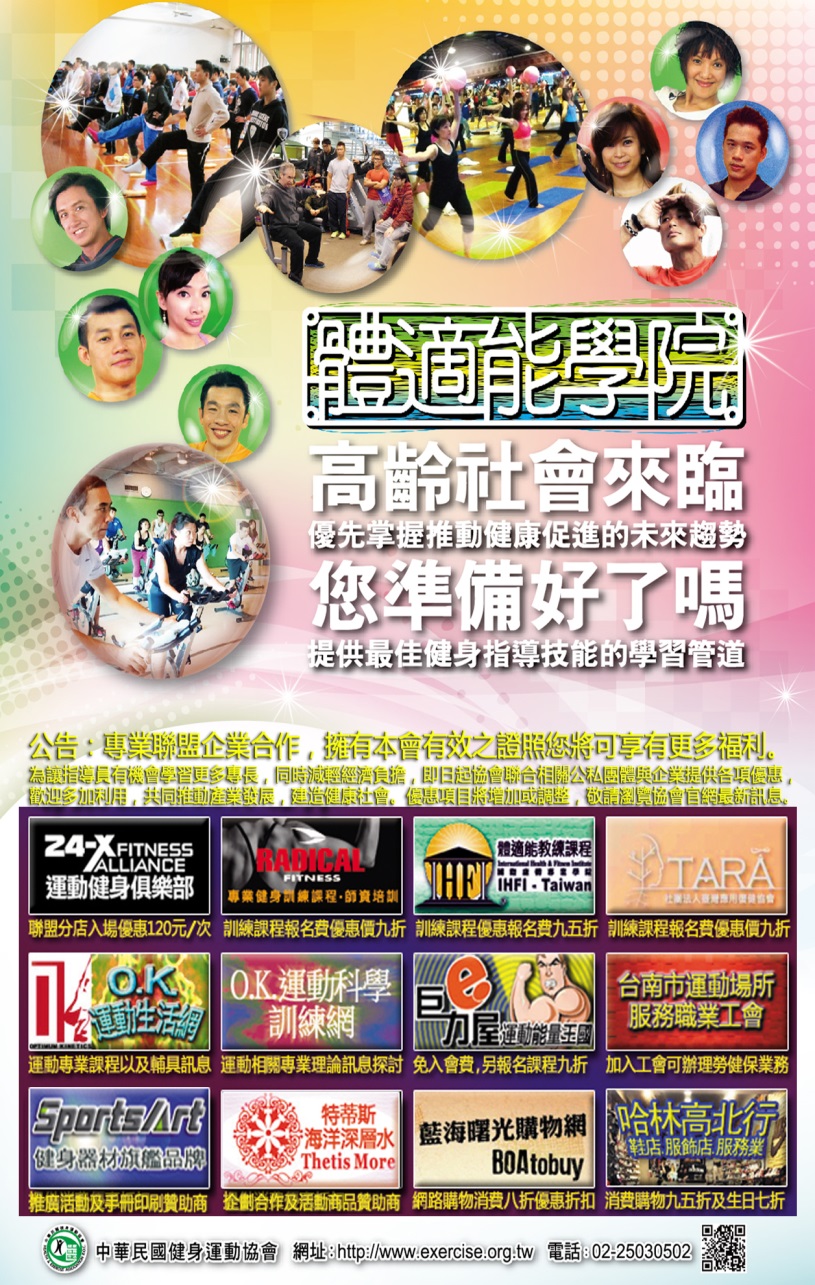 辦訓累積數百場次，超過五十所大專院校合作，分布全國。授證總數超過28000人，年年成長，單場紀錄300位學員。專人處理，作業迅速，一周內便可取得證照，經驗最豐富。以永續經營為目標，物超所值有口皆碑，學員滿意度高。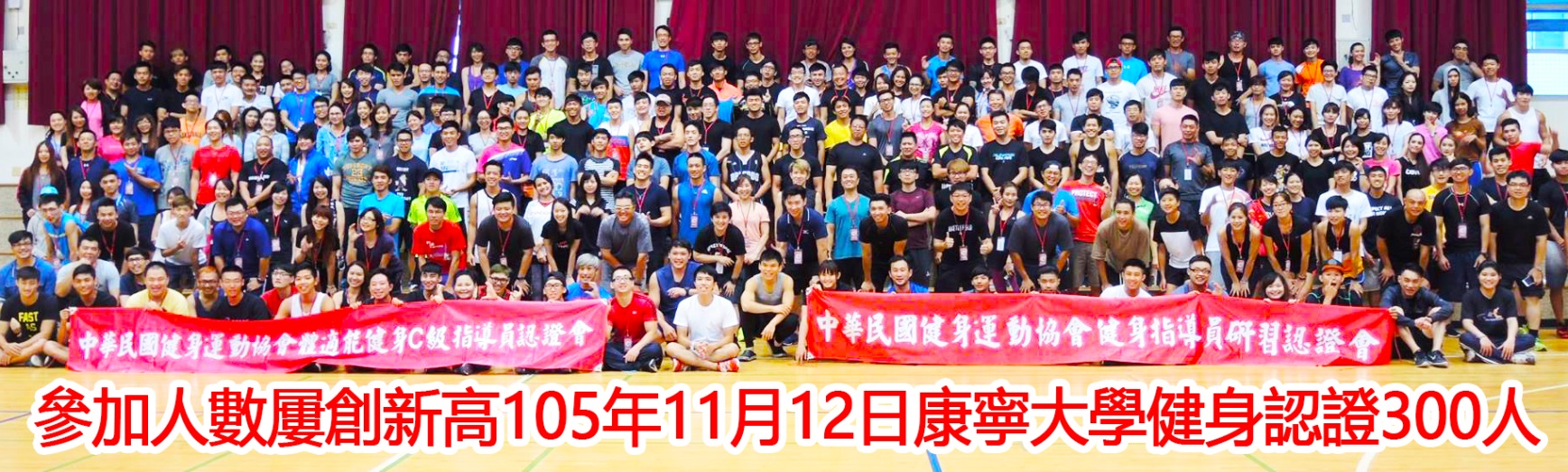 中華民國健身運動協會2018年度體適能健走、健身C級、健身B級、樂齡健身、樂齡功能性平衡訓練指導員、樂齡功能性體適能檢測員專業認證計畫主旨：為建立國內專業體適能健身指導員證照制度，提供相關人員專業技能學習管道。敬邀 貴單位共同主辦『體適能健走及健身操指導員認證會』、『體適能健身C指導員認證會』、『體適能健身B指導員認證會』、『樂齡健身運動指導員認證會』、『樂齡功能性平和訓練指導員認證會』、『樂齡功能性體適能檢測員』。說明：本會自民國96年起連續四年通過行政院勞工委員會職業訓練局訓練品質管理評鑑，並榮獲TTQS銀牌獎，是國內唯一符合資格的的專業運動辦訓單位，對訓練計畫、品質、成效均受國家級肯定，堪稱產業實務的代表，是最佳訓練課程的選擇。舉辦之相關訓練活動及課程滿意度均超過九成七。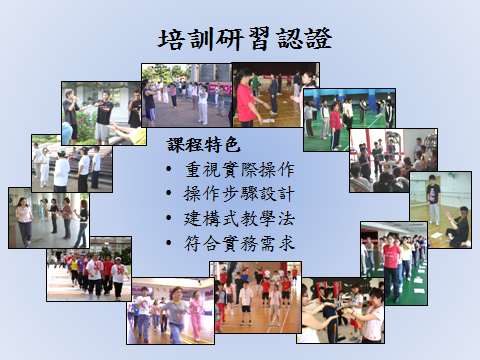 健走是全世界運動人口最多的有氧運動，也是推廣全民運動主項目，適合各種族群。健身運動提供現代人正確的重量訓練，強化肌力、提高代謝、維持身體各部位機能。健身B級提供多元訓練法、傷害防護、運動分析、營養、產業分析等健身進階訓練。樂齡族運動指導面臨高齡社會來臨，最具發展性的項目，通過衛福部延緩失能方案。樂齡功能性體適能檢測，檢測步驟標準化、評估功能依量化，樂齡健康促進科學化。樂齡族功能性平衡訓練，運動結合太極、瑜珈、皮拉提斯，樂齡族運動指導再進階。如何正確指導、編排，讓運動更生活化更安全有效，透過本計畫的執行，讓有需要或興趣的人員能夠有學習的管道。並透過考核與授證，提昇學員專業能力與自信心，同時教育民眾重視運動的專業。對 貴單位相關人員在體適能指導技巧，及從事體適能運動、健康促進、運動休閒管理等相關工作有極大助益。辦法：本會與 貴單位共同主辦，50人以上開班。 貴單位免費提供學、術科上課場地。貴單位所屬人員不限人數報名費八折優惠。請 貴單位安排一位工作人員，負責內部所屬人員報名聯絡人。 本會負責師資、教材、午餐、授證、輔具教材等費用。將本會體適能指導員各項證照作為 貴單位相關人員必備之證照。每年度將優先在 貴單位舉辦「體適能健走C級指導員認證會」、「體適能健身C級指導員認證會」、「樂齡健身運動指導員認證會」、「樂齡功能性體適能檢測員認證會」「樂齡功能性平衡訓練指導員認證會」。在  貴單位辦理可減輕所屬人員交通與住宿之成本，提升參與率。課程項目說明：費用：一、體適能健走C級指導員研習加認證原訂共2000元。 貴單位報名費優惠1600元。 二、體適能健身C級指導員研習加認證原訂共2500元。 貴單位報名費優惠2000元。三、樂齡健身運動指導員研習加認證原訂共2500元。 貴單位報名費優惠2000元。四、樂齡功能性體適能檢測員研習加認證原訂共1500元。 貴單位報名費優惠1200元。五、樂齡功能性平衡訓練指導員研習加認證原訂共2500元。 貴單位報名費優惠2000元。特色：中華民國健身運動協會專業認證合作辦理意願調查表為提供更多服務，同時優先將活動日期保留，敬請撥冗回覆此問卷。謝謝。1.本校(系)有意與中華民國健身運動協會共同主辦（請勾選）：□ 有意願共同舉辦□ 目前暫無此計畫，但未來可能有。(請回答第4題)□ 無此計畫。（結束問卷）2.預訂舉辦日期：□2018上半年   □107/1/6~7  □1/13~14    □1/20~21   □2/3~4      □2/10~11          □2/17~18(春節)□2/24~25     □3/3~4     □3/10~11    □3/17~18         □3/24~25    □3/31~4/1       □4/7~8     □4/14~15    □4/21~22         □4/28~29    □5/5~6          □5/12~13   □5/19~20    □5/26~27         □6/2~3      □6/9~10         □6/16~17   □6/23~24    □6/30~7/1□2018下半年   □9/1-2      □9/8-9      □9/15-16   □9/22-23(中秋)□9/29-30          □10/6-7     □10/13-14   □10/20-21  □10/27-28   □11/3-4        □11/10-11   □11/17-18   □11/24-25  □12/1-2     □12/8-9        □12/15-16   □12/22-23   □12/29-30  □108/1/5-6  □1/12-13        □1/19-20    □1/26-27    □2/2-3□ 尚未確定   □ 其他日期或非假日：      年      月      日3.預訂舉辦項目：（可複選）□『體適能健走C級指導員研習認證會』□『體適能健身C級指導員研習認證會』□『體適能健身B級指導員研習認證會』□『樂齡運動暨樂齡指導員研習認證會』□『樂齡功能性體適能檢測員研習認證會』□『樂齡平衡訓練暨休閒養生運動指導員認證會』□ 其他需求：□ 講座 □ 研習 □ 訓練 □ 主題：                     4.是否需要協會提供其他資訊：□ 不需要。 □ 有需要下列資訊：                               單位(學校系所)：                                                     聯絡人職稱：                              姓名：                   聯絡人電話：                  分機：       手機：                  聯絡人電郵：                                                       填 寫 日 期：               年            月           日敬請填妥傳真至本會，傳真電話：02-25030502。或以電郵聯繫：exercise.tw@gmail.com。中華民國健身運動協會感謝您撥冗回覆，我們將於收到後立即與您聯繫。課程特色健走健身操健身伸展樂齡健身樂齡平衡樂齡檢測員屬性燃脂有氧肌力訓練綜合綜合功能性評估效益強化心肺燃脂減重增強活力強化肌力保持骨密促進代謝抗老防跌全身訓練維持機能東西合璧紓壓塑身強化核心評估能力活動建議強化所需難易度★★★★★★★★★★主要族群慢性病減重班銀髮族減重班上班族更年期銀髮族慢性病慢性病上班族銀髮族銀髮族輔具無無椅子運動毛巾檢測器具場地室內外室內室內室內外室內特色簡易方便推廣普及不受空間時間限制面對老化最受重視符合現代潮流趨勢檢測評估針對需求體適能健走課程內容(難度★)體適能健走課程內容(難度★)體適能健走課程內容(難度★)體適能健走課程內容(難度★)體適能健身課程內容(難度★★)體適能健身課程內容(難度★★)體適能健身課程內容(難度★★)體適能健身課程內容(難度★★)樂齡健身運動課程內容(難度★★)樂齡健身運動課程內容(難度★★)樂齡健身運動課程內容(難度★★)樂齡健身運動課程內容(難度★★)樂齡平衡訓練課程內容(難度★★★)樂齡平衡訓練課程內容(難度★★★)樂齡平衡訓練課程內容(難度★★★)樂齡平衡訓練課程內容(難度★★★)樂齡功能性檢測員課程內容(難度★★)樂齡功能性檢測員課程內容(難度★★)樂齡功能性檢測員課程內容(難度★★)樂齡功能性檢測員課程內容(難度★★)第一天時  間課程內容備註第一天時    間課程內容備註第一天時   間課程內容備註第一天時  間課程內容備註一天時   間課程內容備註第一天08:30~09:00報  到第一天08:30~09:00報   到第一天08:30~09:00報    到第一天08:30~09:00報   到一天8：30~9：00報     到第一天09:00~10:30體適能概論學科第一天09:00~10:00體適能概論學科第一天09:00~10:00體適能概論身體活動PAR-Q表學科第一天09:00~09:40休閒養生運動原理概論學科一天9：00~9：40樂齡族功能性體適能檢測流程及檢測器材介紹學科第一天10:30~11:00基礎運動生理學學科第一天10:00~11:00運動生理學解剖學學科第一天10:00~11:00樂齡族運動生理學老人心理學學科第一天09:40~11:00運動生物力學與運動效益學科一天9：40~10：20健康問卷調查表場地配置與環境安全學科第一天11:00~11:30基礎人體解剖學學科第一天11:00~11:30健身訓練概論學科第一天11:00~11:30樂齡族運動方案學科第一天11:00~11:40運動傷害預防保健養生運動呼吸調息學科一天10：20~11：00檢測指導實務與操作技巧 1術科第一天11:30~12:00運動處方學科第一天11:30~12:00重訓運動處方學科第一天11:30~12:00特殊族群學科第一天11:40~12:00面對面教學技巧學科一天11：00~12：00檢測指導實務與操作技巧 2術科第一天12:00~13:00午  餐第一天12:00~13:00午  餐第一天12:00~13:00午  餐第一天12:00~13:00午  餐一天12：00~13：00午    餐第一天13:00~13:30正確的中心姿勢術科第一天13:00~13:30正確的中心姿勢術科第一天13:00~13:30正確的中心姿勢術科第一天13:00~13:30中心姿勢術科一天13：00~14：00意外防範與傷害處理個別分析與團體分析學科第一天13:30~14:00健走實技與指導術科第一天13:30~14:00重訓實務術科第一天13:30~14:00樂齡健身指導技巧術科第一天13:30~14:15功能性平衡基本動作與流程一天14：00~15：00檢測項目分組練習操作術科第一天14:00~15:00健走實務術科第一天14:00~15:30重訓指導術科第一天14:00~16:00樂齡健身指導技巧術科第一天14:15~15:30休閒養生操指導術科一天15：00~16：00學科考核學科第一天15:00~16:00健身操概論術科第一天15:30~16:00伸展實務術科第一天16:00~17:30勇骨健身操指導技巧術科第一天15:30~17:00休閒養生操編排實務編排要領一天16：00~17：00術科考核檢定術科第一天16:00~17:00健身操編排實務術科第一天16:00~17:00伸展指導術科第二天09:00~11:00樂齡族配件與輔具運用術科第二天09:00~10:00休閒養生基本動作分組指導術科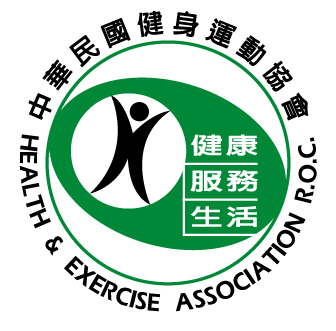 第二天09:00~10:00健走分組操作術科第二天09:00~10:00下半身分組操作術科第二天11:00~12:30分組操作勇骨健身操術科第二天10:00~11:00休閒養生操分組帶動術科第二天10:00~12:00健身操分組帶動術科第二天10:00~11:00上半身分組操作術科第二天11:00~12:30分組操作勇骨健身操術科第二天10:00~11:00休閒養生操分組帶動術科第二天12:00~13:30午  餐第二天11:00~12:00伸展分組操作術科第二天12:30~13:30午  餐第二天12:00~13:30午  餐第二天13:30~15:00模擬考核術科第二天12:00~13:30午   餐第二天13:30~15:00模擬考核術科第二天13:30~15:00模擬考核術科第二天15:00~17:00學科考試術科考核檢定第二天13:30~15:00模擬考核術科第二天15:00~17:30學科考試術科考核檢定分組進行第二天15:00~17:00學科考試術科考核檢定分組進行第二天15:00~17:00學科考試術科考核檢定第二天15:00~17:00學科考試第二天15:00~17:30學科考試術科考核檢定分組進行第二天15:00~17:00學科考試術科考核檢定分組進行